Paroisse Sainte Marie des Sources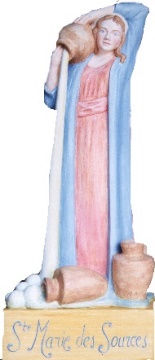      CALENDRIER DES ASSEMBLEES pour le MOIS de DECEMBRE 2020SAMEDI 5  DECEMBRE:		18h	VALDEROURE			MESSE Anticipée jlmDIMANCHE 6 DECEMBRE: 	9h30 	CABRIS			MESSE	frj					  			       			                 11h	SAINT CEZAIRE 		MESSE	frj									                                                        18h	SAINT-VALLIER 		MESSE jlm   MARDI 8 DECEMBRE                 FêTE DE L'IMMACULéE CONCEPTION DE MARIE	                                          		15h30	SAINT CEZAIRE Chapelle Notre Dame de Sardaigne MESSE frjSAMEDI 12 DECEMBRE: 	16h	SAINT-VALLIER 		MESSE des Familles frj18h	VALDEROURE  		MESSE anticipée jlmDIMANCHE 13 DECEMBRE: 	9h30	CABRIS  			MESSE  lg						  				11h	SAINT CEZAIRE 		MESSE	 lgSAMEDI 19 DECEMBRE :	11h	SAINT-VALLIER   MARIAGE  pour Thomas SEYCHELLES et Aurélie CODARINI frj18h	VALDEROURE  		MESSE anticipée jlmDIMANCHE 20 DECEMBRE :	 9h30 	CABRIS			MESSE	jdd					  							                                                                       11h	SAINT CEZAIRE 		MESSE	jdd16h	ESCRAGNOLLES  MESSE de NOËL  jj                                                       			18h	SAINT-VALLIER 		MESSE  jlmNoël JEUDI 24 DECEMBRE:		16h	CAUSSOLS         MESSE de NOËL jdd			    				18h	VALDEROURE  MESSE de NOËL jj										                                                                       18h	SAINT-CEZAIRE MESSE de la NUIT avec les enfants les Jeunes et leurs familles frj								                                                         18h	SAINT-VALLIER MESSE de la NUIT jlm	                                                         20h        CABRIS 	     MESSE de la  NUIT frjVENDREDI 25 DECEMBRE	10h	SAINT CEZAIRE (pour les Communautés Cab, SC, SV)	MESSE du Jour	 vl	                    		              10h	CAILLE  FÊTE de SAINT ETIENNE MESSE de NOËL pour le Haut Pays jjLE TEMPS DE NOËL- La Sainte familleDIMANCHE 27 DECEMBRE :	 9h30 	CABRIS		MESSE lg						                                                         11h	SAINT-CEZAIRE	MESSE lg					                                                         18h	SAINT-VALLIER	MESSE jlm  MERCREDI 30 DECEMBRE :	10h30	VALDEROURE MESSE de PROFESSION de Foi pour les Jeunes du Haut Pays jjFête de MARIE MERE de DIEUVENDREDI 1er JANVIER 2021 :   11h	SAINT CEZAIRE   Notre-Dame de Sardaigne MESSE lg						         				15h	CASTELLANE      Notre-Dame du Roc jjLes prêtres de la Paroisse : François-Régis JAMAIN administrateur : contacter le secrétariat- 04.93.36.10.34 Vincent LAUTRAM-Coopérateur : contacter le secrétariat  	         « 	«  Jean-Luc MAGNIN : Tel : 06.74.24.03.31 e.mail :smsvallier@orange.fr Jacky JOBERT:-Tel : 04.93.60.43.05- (mobile :06.87.22.58.94)e.mail paroisse.marie.des.sources@orange.fr                                   notre Site Internet : WWW.MARIEDESSOURCES.FRJoyeux Noël à tous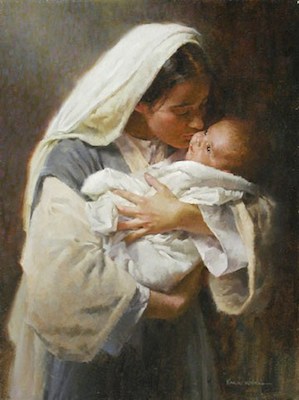 